Church services held  via Zoom and in Sanctuary. First Mennonite Church of ChristianPastor Laura GoerzenMarch 14, 2021Order of WorshipLent 4, March 14, 2021Deep in the Wilderness: Called to deep healingPrelude – Lu GoeringWelcomeAnnouncements and Thanks from STEPMCCall to Worship – Randy and Rita StuckyOne: The wilderness is without and within. It too is part of God’s path, though we fear wild, barren places, as did the people of old.Many: When the people become impatient, asking, “Why have you brought us up out of Egypt to die in the wilderness?” God answered by bringing healing.One: In our barren places, God calls us to wholeness, even when we cannot see beyond the danger, isolation, and need.Many: We forget that God is already at work in these difficult, painful places.One: Just as Moses lifted up the serpent in the wilderness, so must the Chosen One be lifted up, that whoever believes may have eternal life.Many: For we are what God has made us, created in Christ Jesus for good works, which God prepared beforehand to be our way of life.ALL: We call out to you, as you call us to deeper healing.Old Testament Reading – Numbers 21:4-9Special Music – “Beyond a Dying Sun” HWB #323Children’s TimeNew Testament Reading – John 3:14-21Song - “You are all we have” STJ #29SermonPrayer of ConfessionMany: Deep calls to deep. We call to you from the depths of our hearts.One: We confess how the wilderness has revealed our need, uncovering our impatience, lifting up our pain. We confess how the wilderness has revealed your truth. We are created for good works. We can turn and live.[Silence]One: Deep calls to deep. You call to us from the depth of your love.Many: Calling us to deep healing. We come to you, God.Song – “Don’t Be Afraid” STJ #105Sharing Joys and Prayer RequestsPrayer of the ChurchSending Song – “What Wondrous Love” HWB #530BenedictionPastor Laura GoerzenPastor Laura’s email:  laura.n.goerzen@gmail.comPastor Laura’s Cell Phone:  620-386-0518Pastor’s office Hours:  Tues.—Thurs. 9:30AM-1:30PM,Fri. 1:00-4:30PMStudy Phone 620-345-8766Church Secretary:  Lurline WiensLurline’s phone number:  620-345-6657Lurline’s email:  fmcc.secretary1@gmail.comOffice hours:  Tues. 1:00-4:30PM, Thurs-Fri. 8:30AM-11:30amChurch Phone:  620-345-2546Church Website:  www.fmccmoundridge.org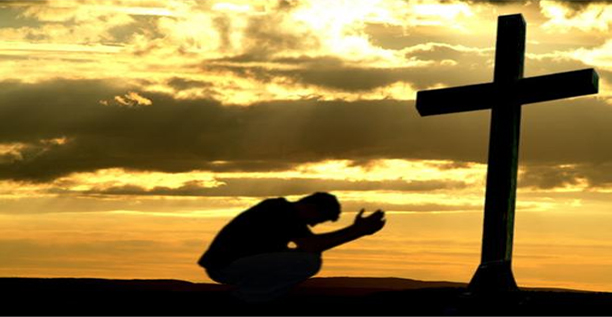 First Mennonite Church of ChristianMoundridge, KSA welcoming Community of Christians for PeaceMarch 14, 2021